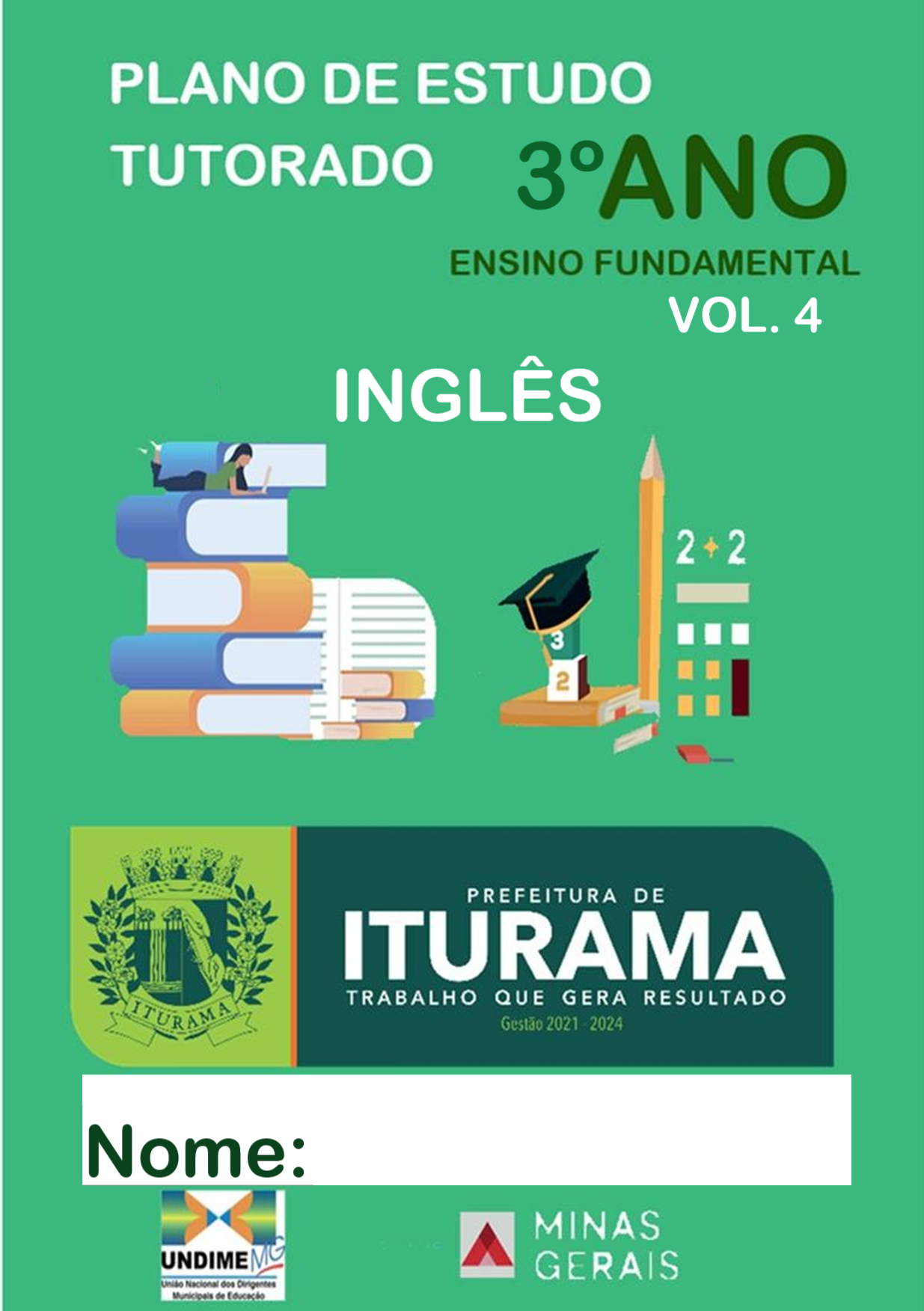   SECRETARIA DE ESTADO DE EDUCAÇÃO DE MINAS GERAIS	ANO DE ESTUDO TUTORADO VOLUME IVCOMPONENTE CURRICULAR: LÍNGUA INGLESAANO DE ESCOLARIDADE: 3º ANONOME DA ESCOLA: 	 NOME DOALUNO: 		TURMA:	 TOTAL DE SEMANAS: 4NÚMERO DE AULAS POR SEMANA:1TURNO: 	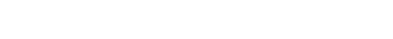 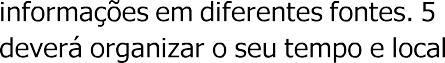 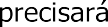 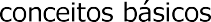 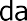 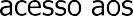 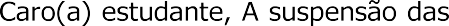 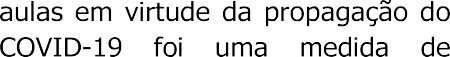 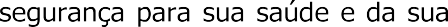 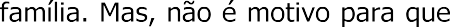 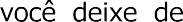 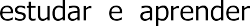 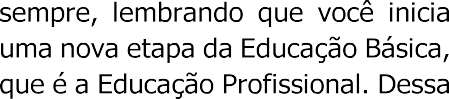 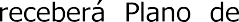 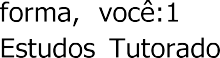 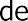 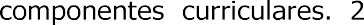 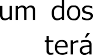 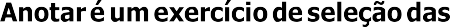 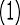 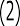 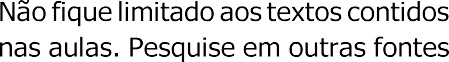 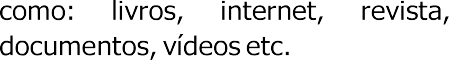 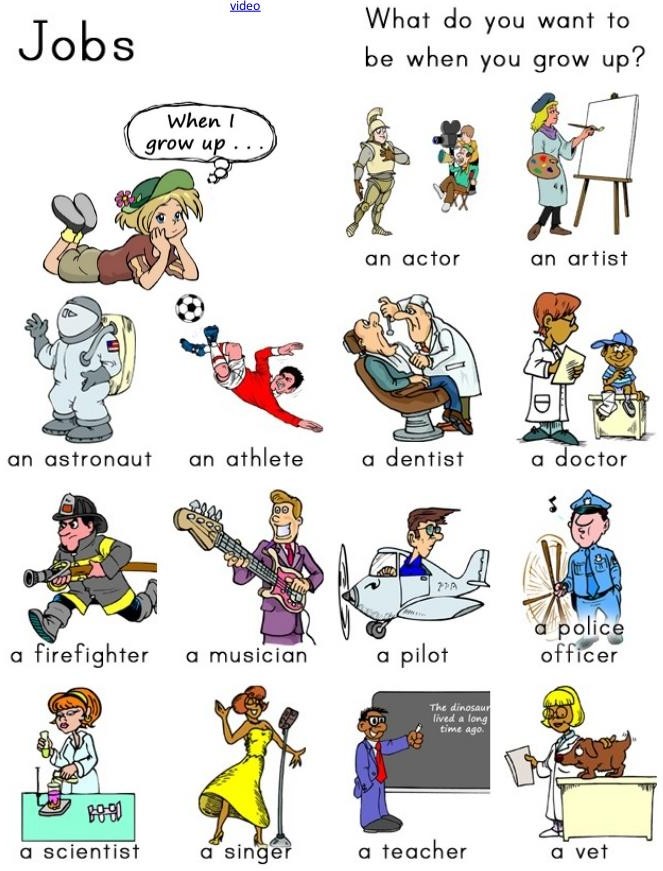 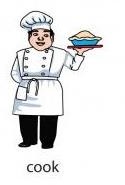 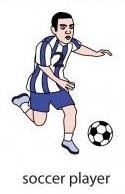 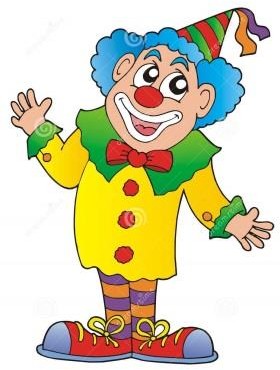 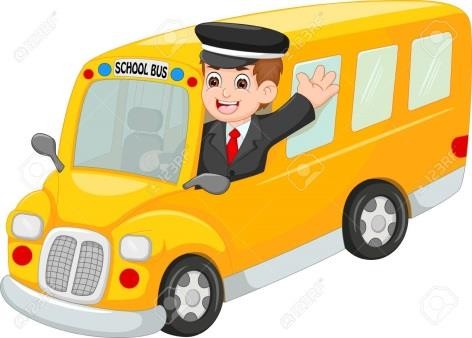 JOBSMY NAME IS  	Identifique e assinale a profissão que está de acordo com a imagem.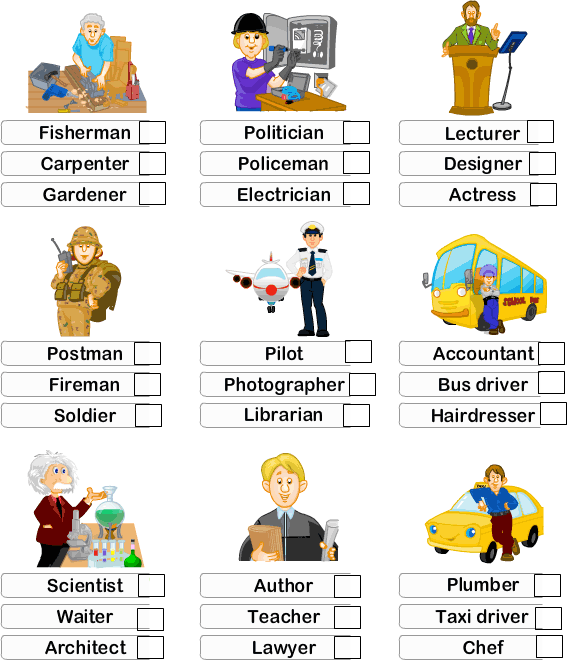 Escreva as palavras do quadro embaixo da imagem .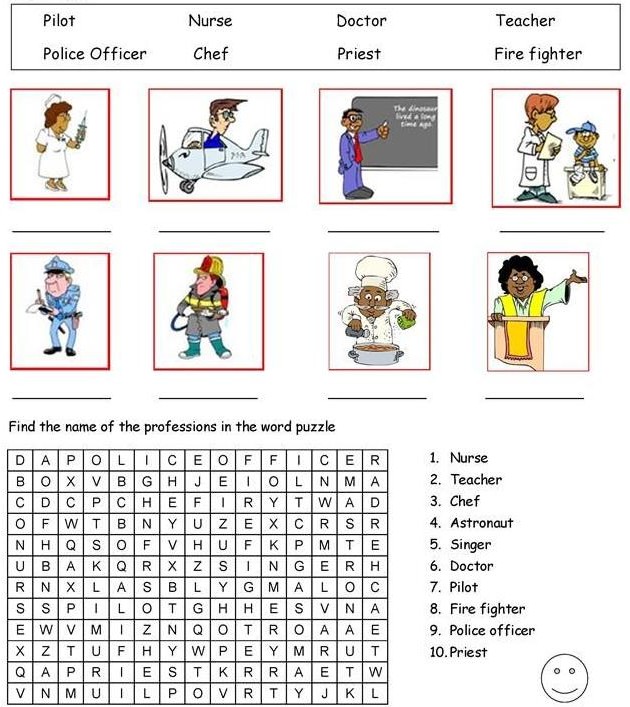 * Priest: sacerdoteLigue os objetos ao profissional que o utiliza em seu trabalho.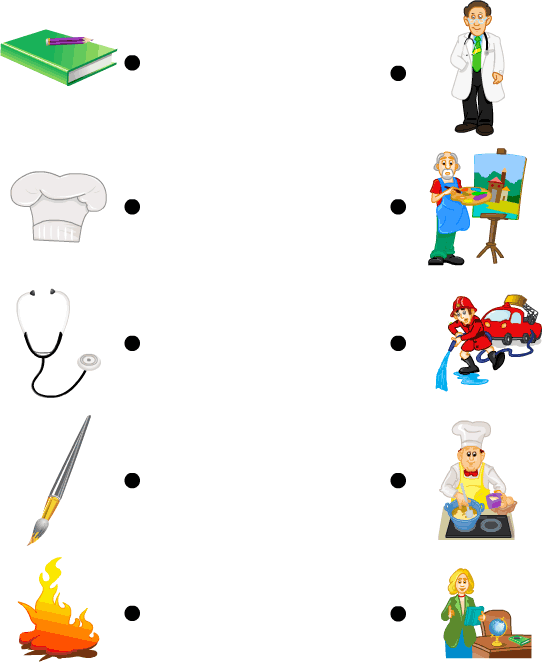 WORK PLACES (LOCAIS DE TRABALHO)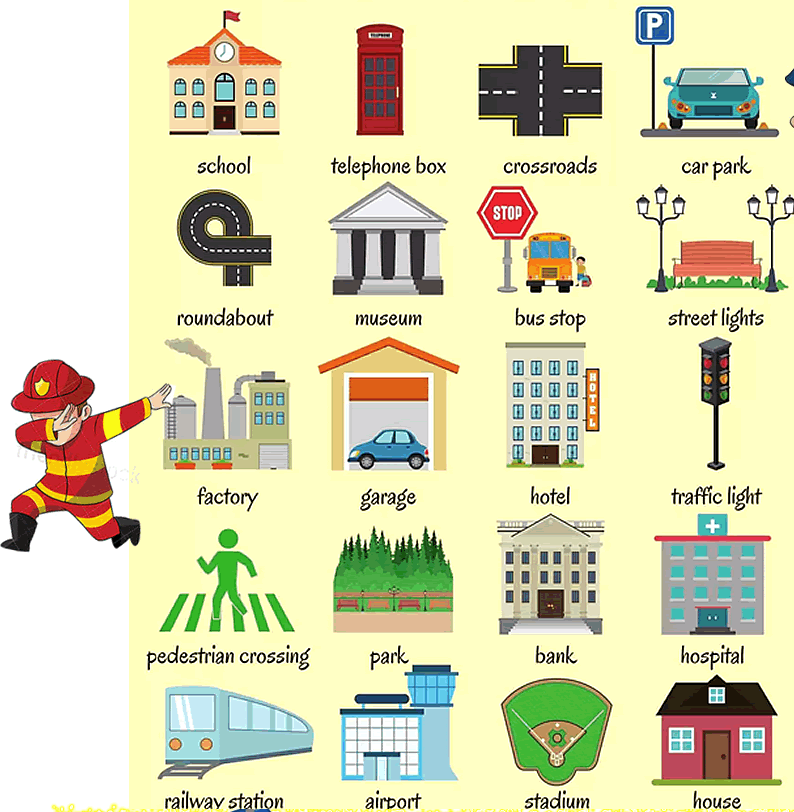 JOBS / WORK PLACESMY NAME IS  	Obseve as imagens e escreva a profissão de cada um.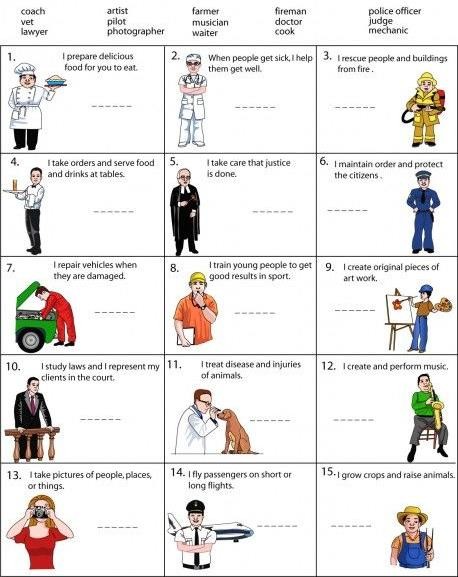 *COACH: TREINADOR	*LOWYER: ADVOGADO	*JUDGE: JUIZOlhe as gravuras, consulte o quadro e complete as frases.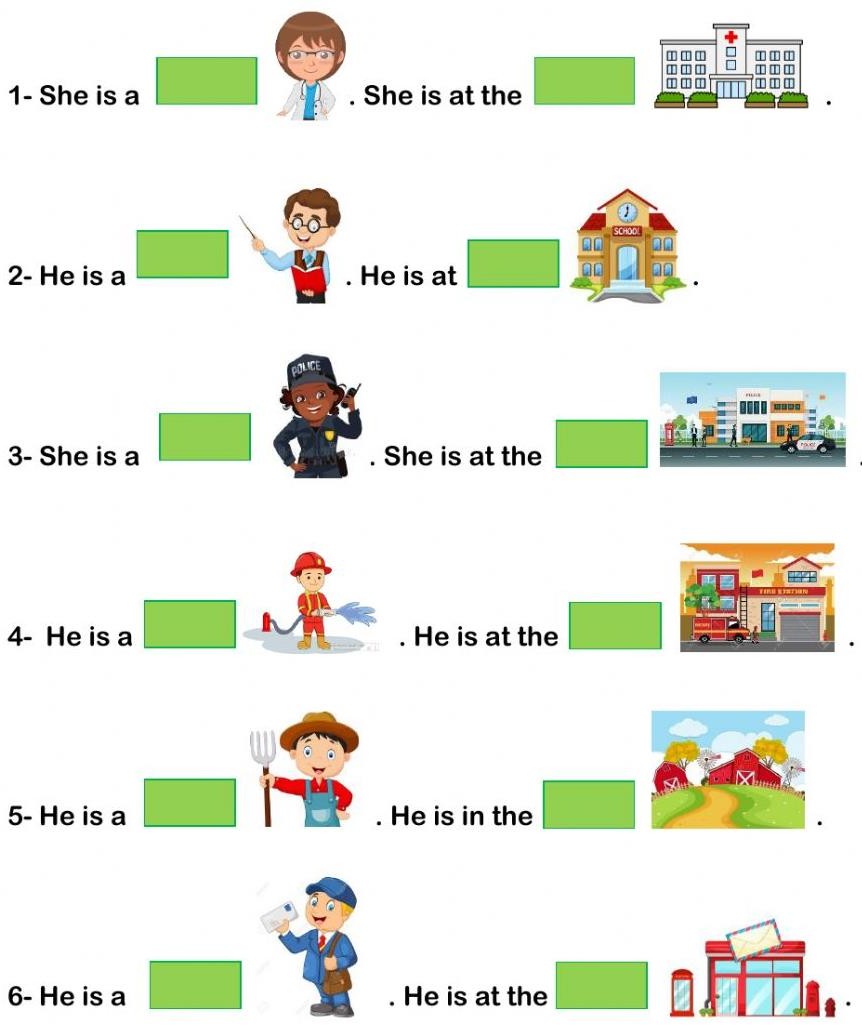 Ligue cada profissional ao seu local de trabalho.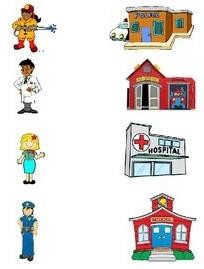 MY HOUSE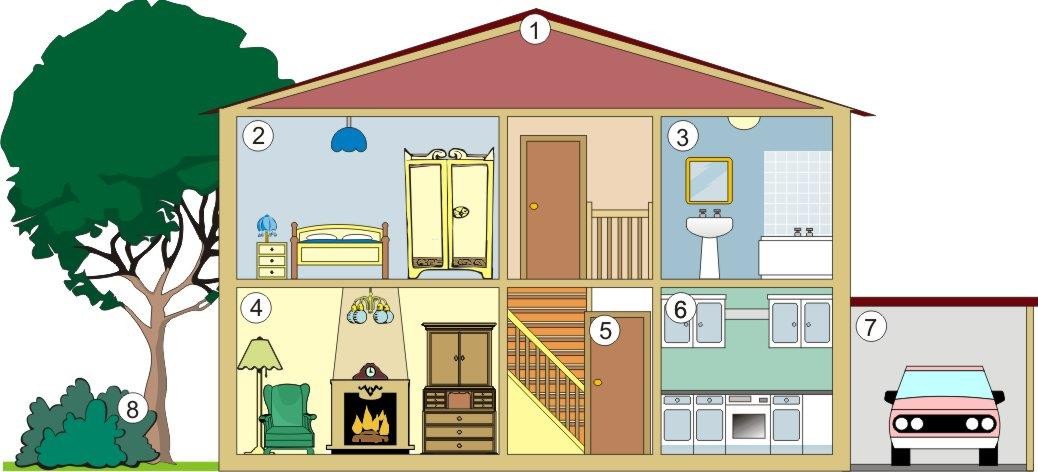 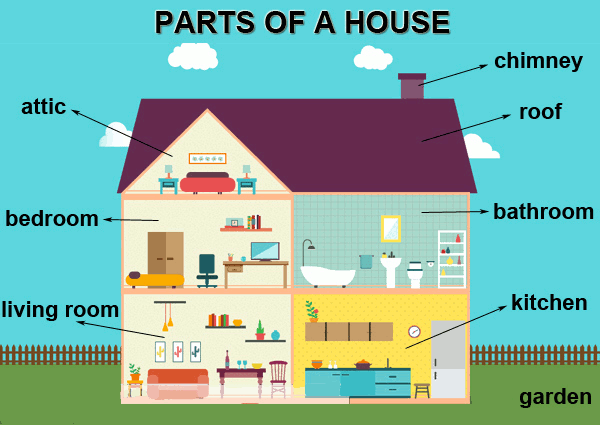 MY NAME IS  	Vamos praticar o vocabulário. Leia as partes da casa com atenção e pinte com bastante capricho.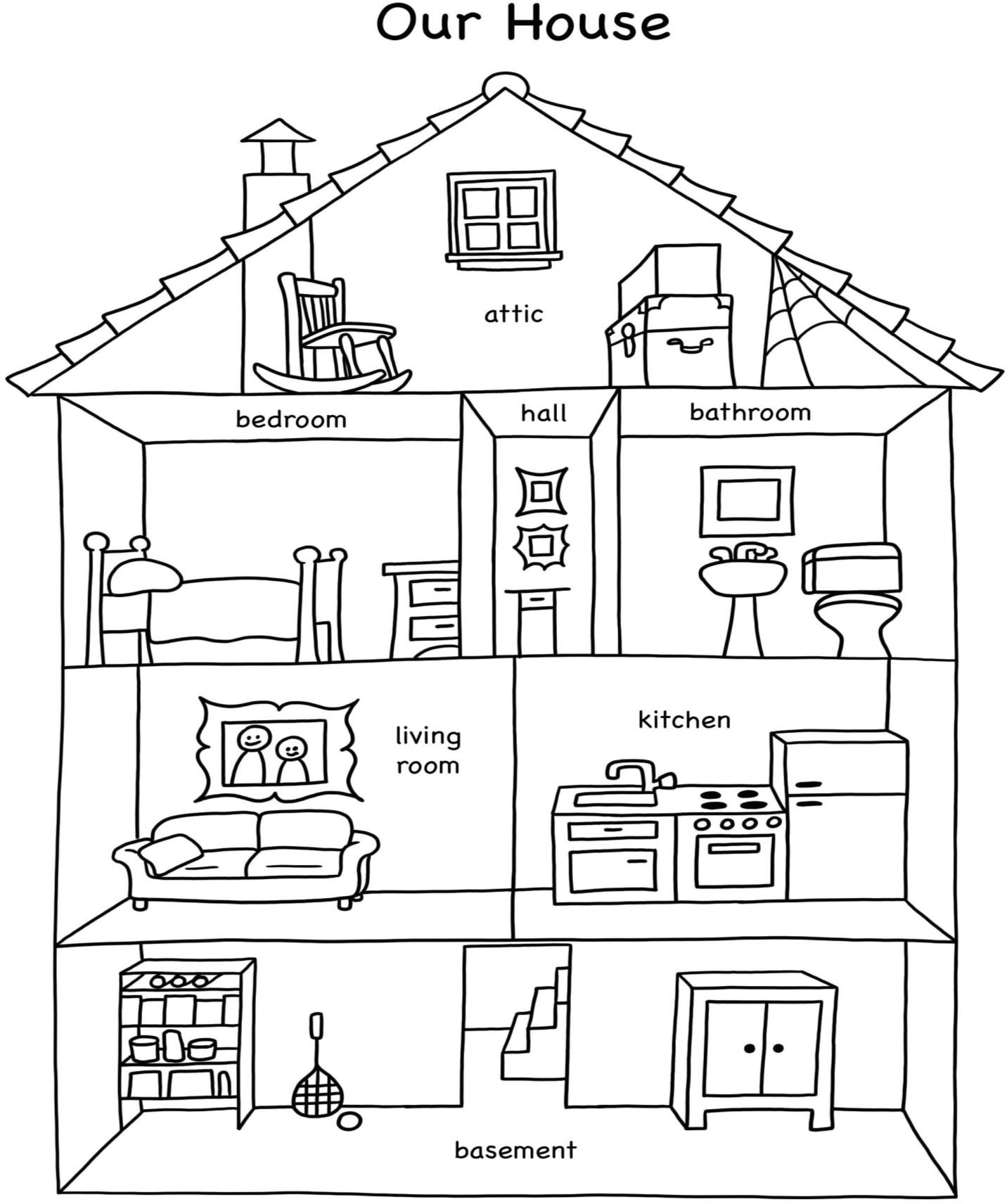 Escreva as partes da casa e pinte.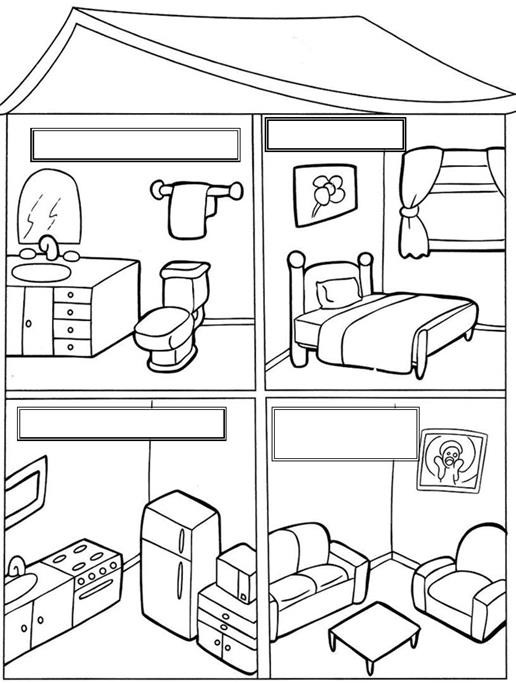 Desenhe sua casa e as partes que ela tem, depois escreva cada uma das partes que você desenhou em português e em inglês.MY NAME IS  	Encontre as partes da casa no caça-palavras. Consulte o quadro abaixo.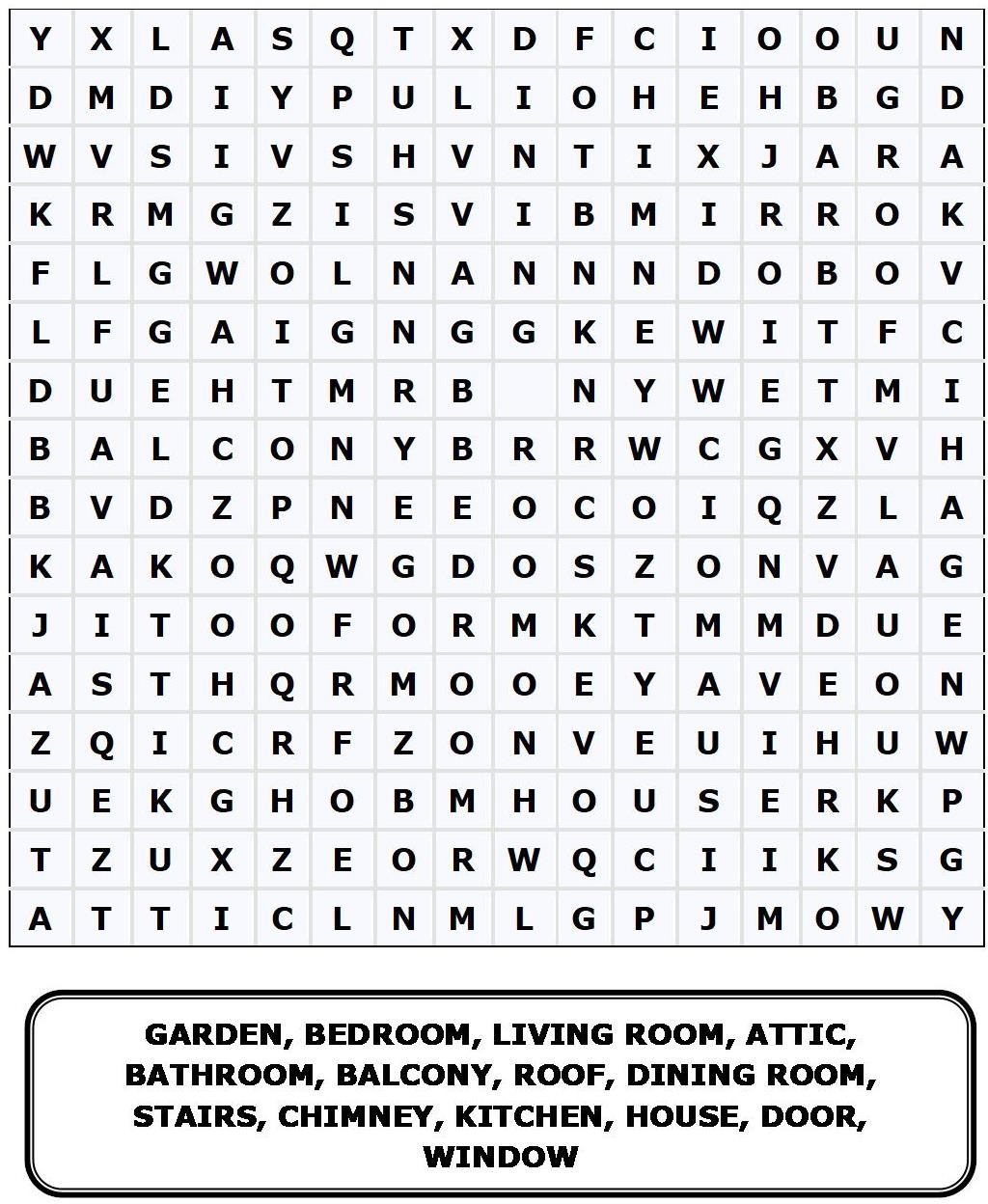 Around the house (dentro da casa)Recorte os objetos da casa que estão abaixo e cole na parte em que eles devem ficar na casa.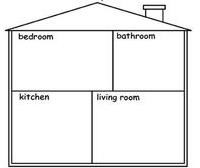 - - - - - - - - - - - - - - - - - - - - - - - - - - - - - - - - - - - - - - - - - - - - - - - - - - - - - - - - - - - - - - - - -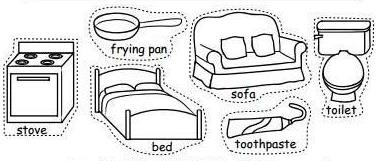 Recorte as palavras e cole no lugar certo de acordo com as partes das casa.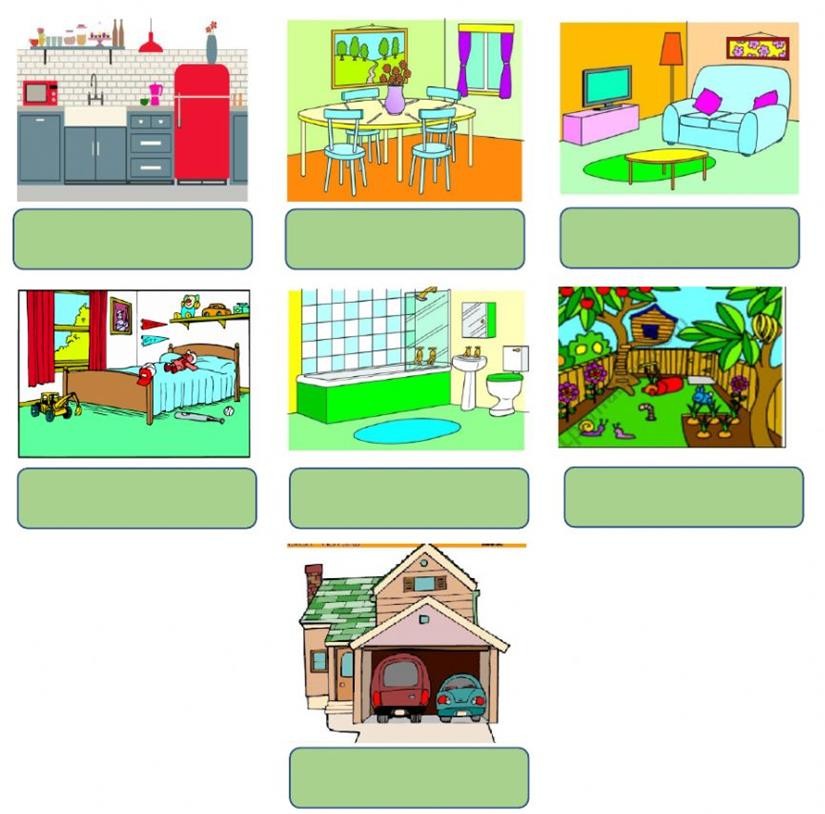 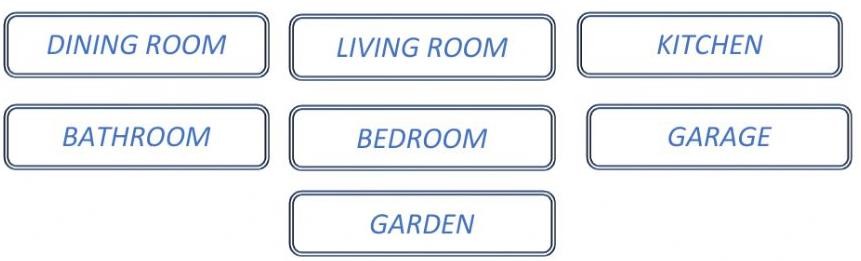 REFERÊNCIAShttps://www.google.com.br/search?q=colors+for+kids+EXERCISES https://www.google.com.br/search?q=SCHOOL+ONJECT&tbm https://www.google.com.br/search?q=SCHOOL%20OBJECT&tbmhttps://www.google.com.br/search?q=good+work+imagem&tbm=isch&ved=2ahUKEwj4oom chbLrAhUlALkGHUDCCTUQ2-cCegQIABAA&oq=good+work+imagem&gs_lcp=CgNp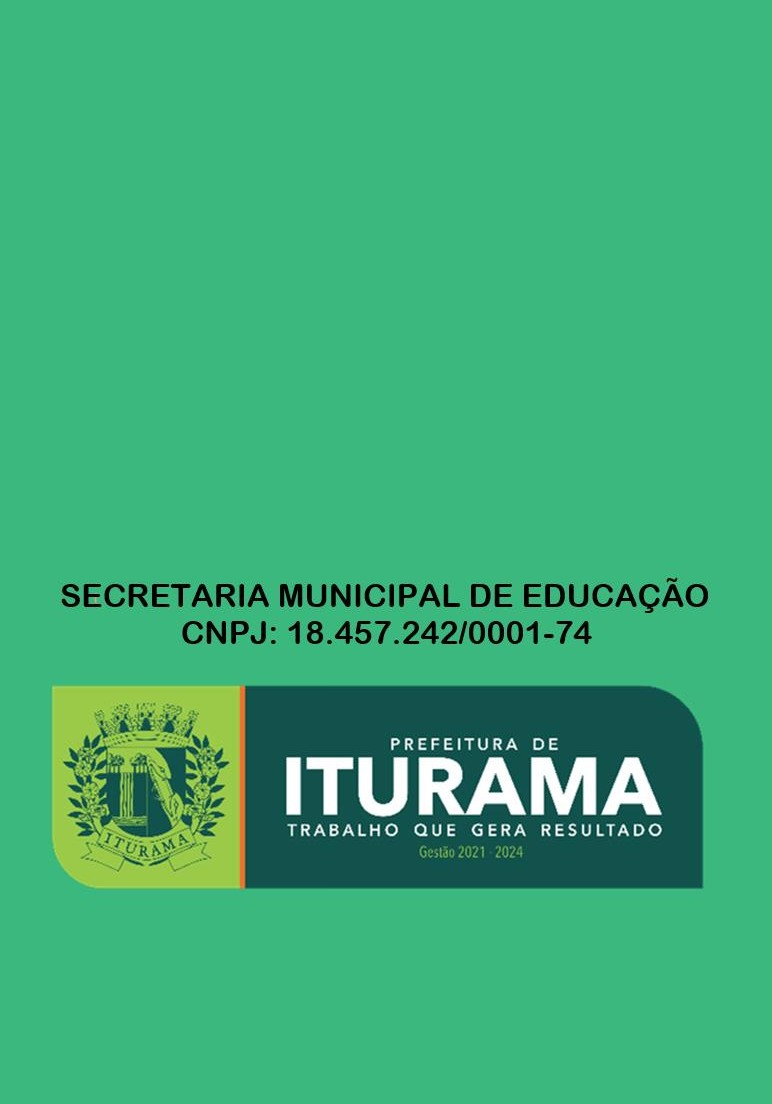 SEMANA 1UNIDADE(S) TEMÁTICA(S)Práticas de linguagem: compreensão oral e escrita da língua inglesa e práticas de leitura.OBJETO DECONHECIMENTOConstruÇão de repertório lexical e autonomia leitora; FunÇões e usos da língua inglesa na convivência e rotina dos alunos.Conhecer e identificar as profissões.HABILIDADE(S)(EF15LI15MI) Reconhecer o posicionamento da escrita (da esquerda para a direita e de cima para baixo) e, com espaÇo entre as palavras.(EF15LI07MI) Ler/Ver/Relacionar o objeto de estudo com a pronúncia e a palavra e/ou textos escritos de natureza diversificada adequados aos desenvolvimentos intelectual, sócio- afetivo e linguístico do aluno.(EF15LI04MI) Produzir / Falar palavras orais correspondendo a necessidades específicas de comunicação e rotinas diárias.(EF15LI09MI) Selecionar/Organizar e Interpretar informações escritas correlacionadas com imagens/gravuras apresentadas pelo professor.(EF15LI16MI) Escrever, espontaneamente ou com a mediação do professor palavras como forma de registro dos componentes estudados.CONTEÚDOS RELACIONADOSEstudo sobre : JOBSSEMANA 2UNIDADE(S) TEMÁTICA(S)Práticas de linguagem: compreensão oral, prática de leitura e escrita.OBJETO DECONHECIMENTOConstruÇão de repertório lexical e autonomia leitora; FunÇões e usos da língua inglesa na convivência e rotina dos alunos.Conhecer, escrever e pronunciar profissões e lugares de trabalho. Reconhecer e relacionar as profissões com o local de trabalho de cada.HABILIDADE(S)(EF15LI15MI) Reconhecer o posicionamento da escrita (da esquerda para a direita e de cima para baixo) e, com espaÇo entre as palavras.(EF15LI07MI) Ler/Ver/Relacionar o objeto de estudo com a pronúncia e a palavra e/ou textos escritos de natureza diversificada adequados aos desenvolvimentos intelectual, sócio- afetivo e linguístico do aluno.(EF15LI04MI) Produzir / Falar palavras orais correspondendo a necessidades específicas de comunicação e rotinas diárias.(EF15LI09MI) Selecionar/Organizar e Interpretar informações escritas correlacionadas com imagens/gravuras apresentadas pelo professor.(EF15LI16MI) Escrever, espontaneamente ou com a mediação do professor palavras como forma de registro dos componentes estudados.CONTEÚDOS RELACIONADOS JOBS WITH WORK PLACESSEMANA 3UNIDADE(S) TEMÁTICA(S)Práticas de linguagem: compreensão oral, prática de leitura e escrita.OBJETO DECONHECIMENTOConstruÇÂo de repertório lexical e autonomia leitora; FunÇões e usos da língua inglesa na convivência e rotina dos alunos.Conhecer, escrever e pronunciar os nomes das partes da casa Reconhecer e relacionar o vocabulário em estudo: partes da casaHABILIDADE(S)(EF15LI15MI) Reconhecer o posicionamento da escrita (da esquerda para a direita e de cima para baixo) e, com espaÇo entre as palavras.(EF15LI07MI) Ler/Ver/Relacionar o objeto de estudo com a pronúncia e a palavra e/ou textos escritos de natureza diversificada adequados aos desenvolvimentos intelectual, sócio- afetivo e linguístico do aluno.(EF15LI04MI) Produzir / Falar palavras orais correspondendo a necessidades específicas de comunicação e rotinas diárias.(EF15LI09MI) Selecionar/Organizar e Interpretar informações escritas correlacionadas com imagens/gravuras apresentadas pelo professor.(EF15LI16MI) Escrever, espontaneamente ou com a mediação do professor palavras como forma de registro dos componentes estudados.CONTEÚDOS RELACIONADOS MY HOUSESEMANA 4UNIDADE(S) TEMÁTICA(S)Práticas de linguagem: compreensão oral, prática de leitura e escrita.OBJETO DECONHECIMENTOConstruÇão de repertório lexical e autonomia leitora; FunÇões e usos da língua inglesa na convivência e rotina dos alunos.Conhecer, escrever e pronunciar as partes da casa em inglês. Reconhecer e relacionar ovocabulário em estudo: partes da casaProduzir a escrita dos nomes das partes da casa.HABILIDADE(S)(EF15LI15MI) Reconhecer o posicionamento da escrita (da esquerda para a direita e de cima para baixo) e, com espaÇo entre as palavras.(EF15LI07MI) Ler/Ver/Relacionar o objeto de estudo com a pronúncia e a palavra e/ou textos escritos de natureza diversificada adequados aos desenvolvimentos intelectual, sócio- afetivo e linguístico do aluno.(EF15LI04MI) Produzir / Falar palavras orais correspondendo a necessidades específicas de comunicação e rotinas diárias.(EF15LI09MI) Selecionar/Organizar e Interpretar informações escritas correlacionadas com imagens/gravuras apresentadas pelo professor.(EF15LI16MI) Escrever, espontaneamente ou com a mediação do professor palavras como forma de registro dos componentes estudados.CONTEÚDOS RELACIONADOSHOUSE / PARTS OF THE HOUSE